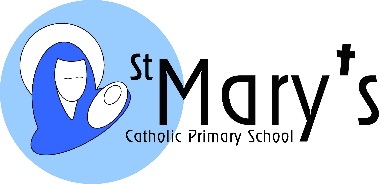 Pupil Acceptable Use Policy (KS2)This is how we stay safe when we use technology :• I understand that I am responsible for my own actions. • I will use my knowledge of internet safety to guide me whenever and wherever I am online.• I understand that the school will check my online files and monitor the internet sites I visit. • I will respect copyright and not copy anyone’s work and call it my own.  I will only edit or delete my own files and not look at, or change, other people’s files without their permission.  I will keep my logins and passwords secret.  I am aware that some websites and social networks have age restrictions and I must respect this.  I will not attempt to visit Internet sites that I know to be filtered by the school.  The messages I send, or information I upload, will always be polite and sensible.  I will not open an attachment, or download a file, unless I know and trust the person who has sent it.  I will not give my home address, phone number, send a photograph or video, or give any other personal information that could be used to identify me, my family or my friends, unless a trusted adult has given permission. • I will report any unpleasant material to a teacher immediately because this will help protect other pupils and myself. 